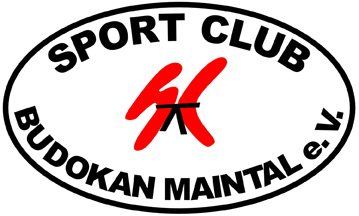 Sport Club Budokan Maintal e.V	Der Monatsbeitrag wird immer quartalsweise im Voraus abgebucht.Die Termine sind: 15. Januar, 15. April, 15. Juli und 15. Oktober.Fällt der 15. dieser Monate auf einen Sonn- oder Feiertag so wird innerhalb der nächsten zwei Bankarbeitstage eingezogen.Monatsbeiträge in EuroKinder – Schüler – Studenten – Azubis11.-Erwachsene13.-Familien27.-Passive Mitgliedschaft3.-Aufnahmegebühr in EuroAktive Mitglieder30.-Familien52.-Passive Mitglieder0.-Aufnahmegebühr entfällt bei SEPA-LastschriftSonderbeitrag für Verbände (einmal jährlich)Judo16.-Ju-Jutsu9.-